ECUACIONES DIFERENCIALES ORDINARIAS DE PRIMER ORDEN (EDO1)DEFINICIÓN DE ECUACIÓN DIFERENCIAL Definimos una ecuación diferencial como aquella ecuación cuya incógnita es una función  que depende en una primera instancia, del tiempo, y la relación entre las distintas variables es expresada a partir de las derivadasEn una Ecuación Algebraica, el objetivo es determinar el valor de  , que es un número real o complejo, tal que se cumpla la igualdadEcuación Diferencial Ordinaria (EDO) Lineal de orden  es:Donde  es el orden de la ecuación y es la derivada más alta. Una Ecuación Diferencial Ordinaria no Lineal es expresada por ejemplo como:ECUACIÓN DIFERENCIAL LINEAL DE PRIMER ORDEN DE VARIABLES SEPARABLES Una ecuación diferencial lineal de primer orden puede ser expresada comoSiempre y cuando  podemos decir que Cuando  en un  no existe solución en ese intervalo, como ejemplo  la solución es válida para todo , exceptuando   Se recomienda siempre antes de aplicar cualquier método de resolución dejar la ecuación en su forma estándar Una EDO1 de variables separables esUna EDO1 NO de variables separables esMétodo de Resolución AnalíticaEDO1 Variables separables: En forma general este tipo de ecuaciones podemos expresarlas comoCondición inicial: Todas las ecuaciones deben tener una condición inicial, la cual puede ser expresada de manera directa e indirectaPodemos volver a la ecuación y reordenarlaSeparamosIntegramosUsando la función inversaDonde  depende de las condiciones iniciales EjemploEn este caso la solución no es válida para  y debemos tener también cuidado con Usamos antilogaritmo, es decir la fusión exponencialTenemos en este momento infinitos resultados para distintos valores de 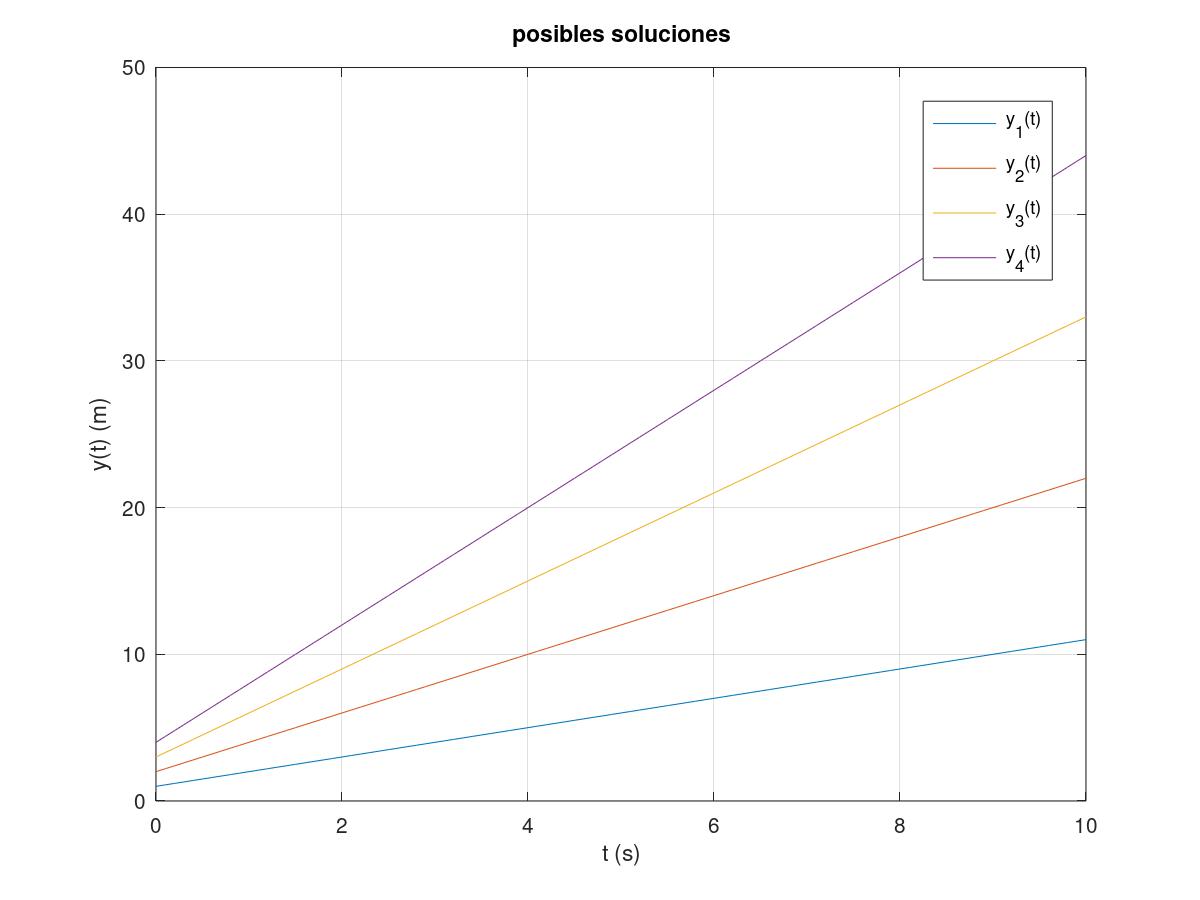 EjemploAplicamos la condición inicialFinalmente, la solución esEl signo menos se debe a que debe cumplir 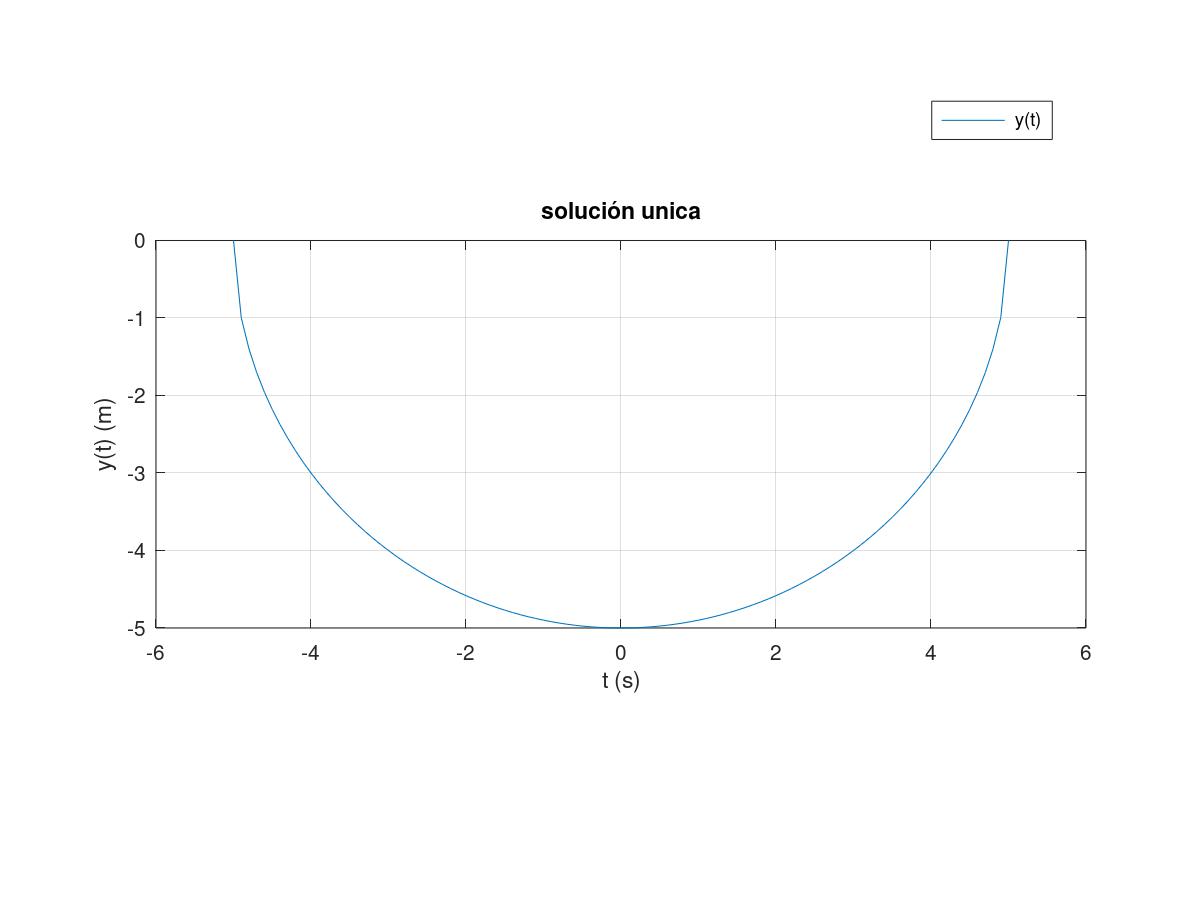 EjemploOrdenamosVemos que esta ecuación tiene problemas para , continuemos mediante integraciónSepararemos en fracciones parciales el primer integrandoTenemos el sistema de ecuacionesEntoncesVolvamos a las integralesUsamos la función exponencialPodemos despejar la función 